Publicado en  el 08/09/2014 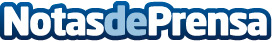 Globalia participa en la licitación pública de los servicios de tierraAENA ya está inmersa en la segunda fase del concurso público para proveer de handling diecinueve aeropuertos de su red. Son varias las compañías que han presentado su candidatura pero, inevitablemente, aquí tenemos que destacar una: Globalia participa en la licitación pública de los servicios de tierra.Datos de contacto:GlobaliaNota de prensa publicada en: https://www.notasdeprensa.es/globalia-participa-en-la-licitacion-publica-de_1 Categorias: Viaje Turismo http://www.notasdeprensa.es